MITI KLASSIĊI F’MADRIDPjan tal-Lezzjoni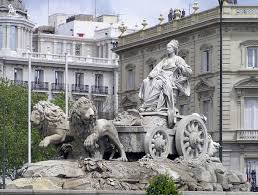 introDUZZJONIL-Għan ta’ din il-lezzjoni hi li tassoċja l-arti, il-kultura u s-soċjetà permezz ta’ kunċetti bażiċi tal-mitoloġija. L-istudenti għandhom jirriċerkaw, jiktbu u jippreżentaw ir-riżultat tax-xogħol tagħhom fil-klassi.Għanijiet u MaterjalWara dawn l-istruzzjonijiet, kollox se jkun tajjeb.X’se niskopri?Permezz ta’ mixja virtwali permezz ta’ xi monumenti ta’ Madrid, l-istudenti jkunu jistgħu jiksbu kunċetti ta’ mitoloġija u arti, mekkaniżmi ta’ ħrafa fis-soċjetà, u, għaliex le, xi postijiet interessanti f’Madrid.X’ser ikolli bżonn biex namilha sew?Ikollna bżonn biss għodod tas-soltu: karta, biro u kompjuter konness mal-Internet. U fuq kollox, kurżità, attenzjoni u xewqa li jaħdmu. Ftakar li tgħallem u li titgħallem huma l-istess attività.PROċeduriL-istudenti kollha se jaraw xi slides jew filmat dwar skulturi klassiċi f’Madrid.Wara, fi gruppi, se jfittxu informazzjoni dwar il-figuri mitoloġiċi ewlenin skont il-kwalitajiet tagħhom: poter, intelliġenza, ħażen, tjubija. Bid-dejta essenzjali, trid tqabbel ħrafa antika ma 'figura attwali ta' sport, kultura, xjenza,...Ir-riżultat ikun artiklu, vidjo jew slides li l-istudenti jippreżentaw lil sħabhom.L-IRWOL TAL-GĦALLIEM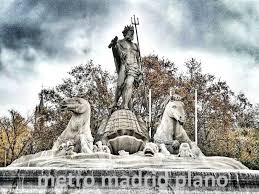 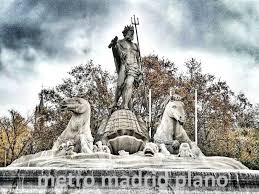 Qabel l-attività, l-għalliem/a se jippreżenta dokument ġeneriku dwar “Miti klassiċi f’Madrid” li jagħti ħjiel dwar kif taħdem.Waqt l-investigazzjoni, l-għalliem/a jagħti parir lill-istudenti dwar il-metodu, id-dokumenti, l-espressjoni u l-preżentazzjoni pubblika.L-għalliem/a se jevalwa matul il-proċess sabiex ir-riżultat ikun adegwat.l-IRWOL TAL-ISTUDENTIL-istudenti jridu juru awtonomija fit-tfittxija għal data, links u dokumenti utli.Huwa importanti li jiddistingwu bejn il-kwalità tal-materjali misjuba: x'inhu essenzjali u x'inhu aċċessorju?L-istudenti jkunu jafu kif jevalwaw ix-xogħol tagħhom stess, jevalwaw dak ta’ sħabhom u jaċċettaw il-kummenti li jaslu.Il-kriterji ta' evalwazzjoni huma: interess fil-kontenut, ċarezza tal-preżentazzjoni, tweġiba għall-mistoqsijiet.